 Дистанционное задание на тему : «Клоун Чарли» для объединения « Сделай Сам» на 7.05.2020 год.Вступительная беседа педагога:П: - Ребята, а вы любите сказки?Дети: Да!П: -Тогда слушайте внимательно:- Жил-был в сказочном городе в одном маленьком цирке веселый Клоун Чарли. Был он весёлый, счастливый, радостный, озорно.- Веселился он с утра до вечера: показывал фокусы, бегал, прыгал, кувыркался. Веселился он день, другой, а на третий день стало ему так грустно, что он сел и  заплакал: «Нет у меня друзей, никто не видит моих замечательных фокусов, а одному так скучно». Стал наш клоун Чарли грустный, печальный, невеселый, одиноки).- Ребята, что же делать? Как ему помочь? Может, вы подскажете?П: - Можно сделать друзей, чтобы Чарли не было скучно. Пусть они подружатся. Друзья помогут, если тебе трудно, развеселят, если стало грустно!      Основная часть занятия.А сделаем мы клоунов с помощью аппликации из картона и цветной бумаги. Для этого нам нужен вот такой трафарет.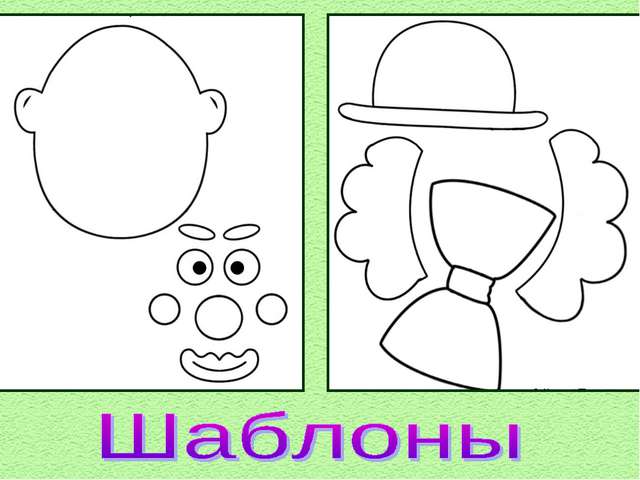 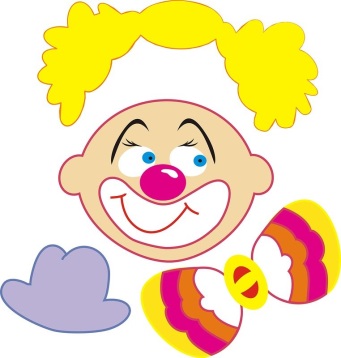 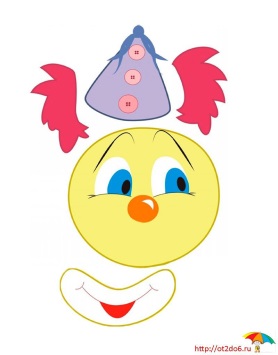 Самостоятельная деятельность детей.   Перед работой ещё раз  хочу напомнить, как пользоваться шаблонами. Переводим шаблон на картон любого цвета, затем вырезаем ножницами и приклеиваем сверху цветную бумагу по вашему усмотрению и фантазии, не забывайте о  правилах безопасного использования ножниц и клея. У вас должны получиться вот такие клоуны. Жду  фото вашей аппликации.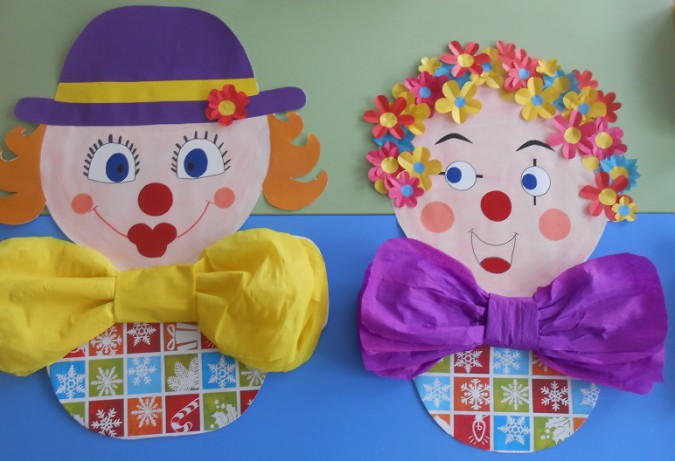 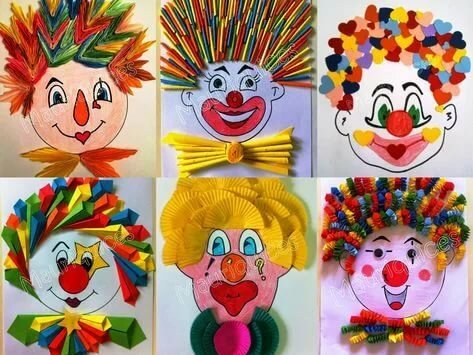 